Aksijalni zidni ventilator DZS 50/4 B Ex tJedinica za pakiranje: 1 komAsortiman: C
Broj artikla: 0094.0214Proizvođač: MAICO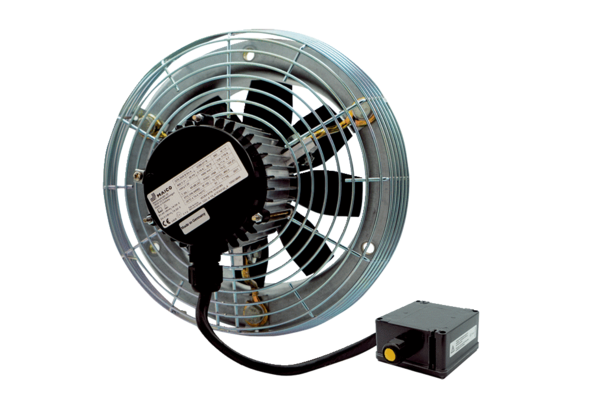 